STRATEGIES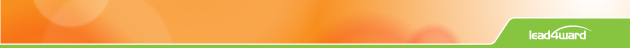 Stop, Plop, and RollGet into a group of 2 or 3.Begin reading an assigned or self-selected reading assignment.Read for approximately 5-10 minutes until the teacher gives a signal for Stop, Plop, and Roll.Move to the Stop, Plop, and Roll board taking turns rolling the die, answering the questions you get, and discussing the text you read.Once everyone in the group has had an opportunity to roll and talk, go back into independent reading until the teacher gives the next signal for Stop, Plop, and Roll.Stop, Plop, and Roll Game BoardTeacher may revise the Stop, Plop, and Roll questions on the game board above to best align to the reading assignment or content.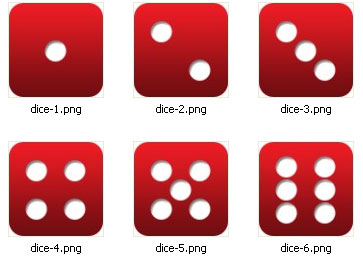 Can you summarize the main idea this text is trying to communicate?What connections can you make between what you read and your life?What did this text make you think about?What is the most important word 
you read in this section and why?Was there anything confusing about this text?What was the most interesting thing you read in this section 
and why?